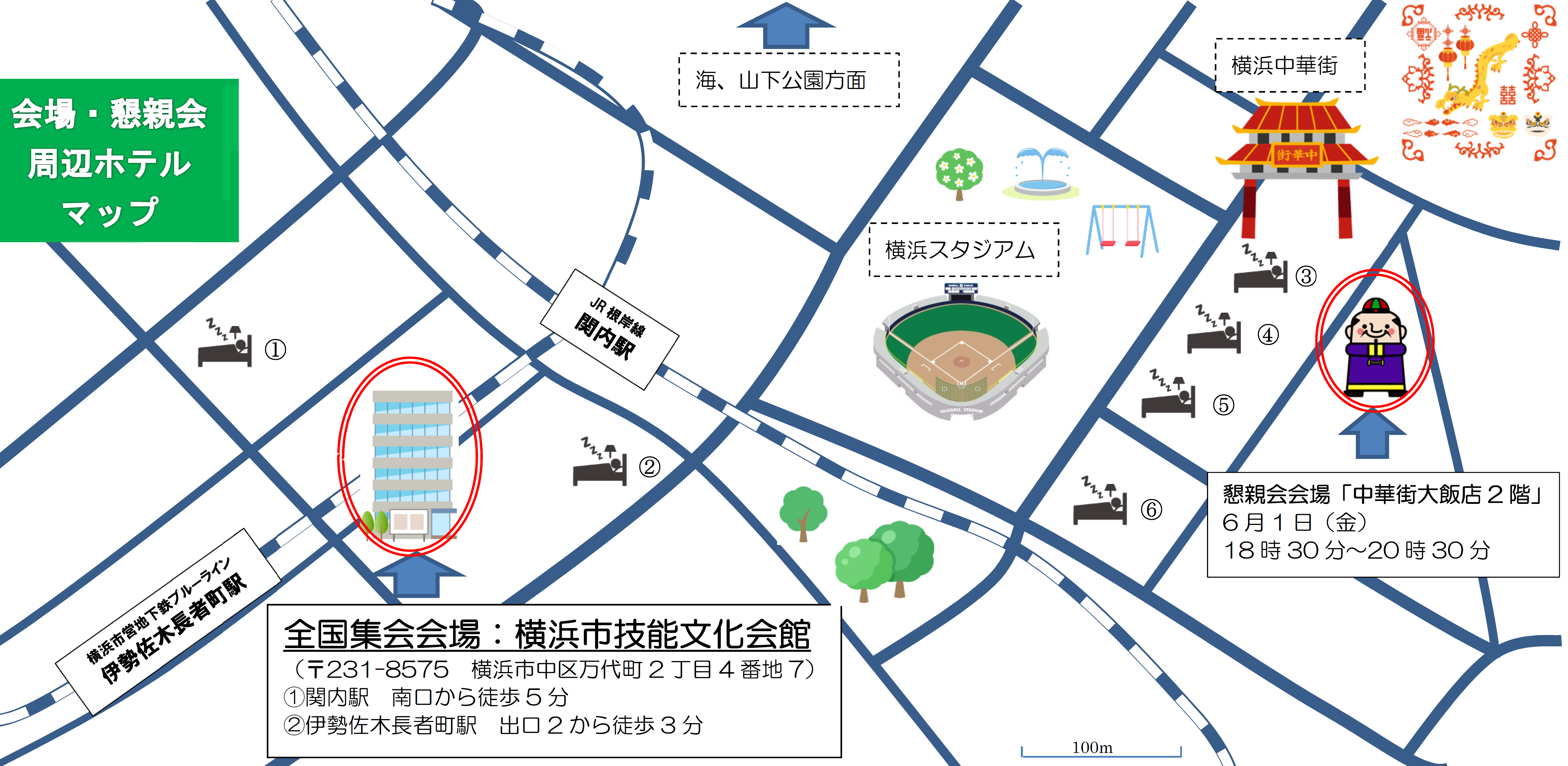 ■共用部（ロビー）に車いす用トイレがあるホテル（宿泊のお申込みは各自お願いします。宿泊料金などのお問合せは、直接ホテルまでお問合せ下さい）ホテル名住所電話・Faxホームページ①ダイワロイネットホテル横浜関内横浜市中区羽衣町2丁目7−4電話045-252-1475、Fax045-252-1476https://www.daiwaroynet.jp/yokohama-kannai/②ホテルウィングインターナショナル横浜関内横浜市中区不老町1-2電話045-681-4800、Fax045-671-9354https://www.hotelwing.co.jp/yokohama-kannai/③ダイワロイネットホテル横浜公園横浜市中区山下町204番地1電話045-664-3745、Fax045-664-3746https://www.daiwaroynet.jp/yokohama-koen/④東横INN横浜スタジアム前1横浜市中区山下町205-1電話045-277-1045、Fax045-277-1046https://www.toyoko-inn.com/search/detail/00075/⑤東横INN横浜スタジアム前2横浜市中区山下町205電話045-664-1045、Fax045-664-1046https://www.toyoko-inn.com/search/detail/00073/⑥ホテル横浜ガーデン横浜市中区山下町 254電話045-641-1311http://www.yokohamagarden.jp/